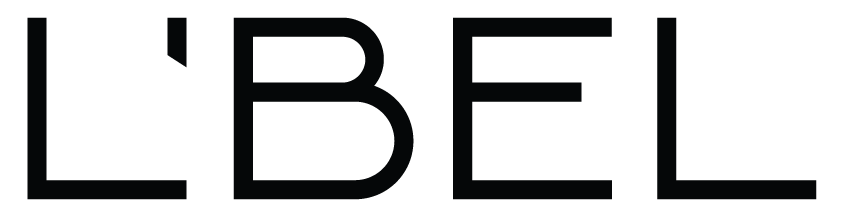 DESLUMBRA CON ROSE D’AMELIE, LA NUEVA FRAGANCIA DE L’BELFrancia en una rosa y una rosa en tiCiudad de México, xx de septiembre de 2020 – El aroma de cada persona es único y para muchos, forma parte de un sello personal. A través del olfato, se pueden reflejar los matices de nuestra personalidad y hasta las emociones, y por eso es fundamental elegir correctamente aquella fragancia que te acompañe en tu día a día. Para ayudarte a encontrar una fragancia que te haga sentir única e incomparable, L’Bel te ofrece Rose D’Amelie, un nuevo aroma que deleitará todos tus sentidos, una alternativa ideal para la mujer segura y sofisticada, aquella que disfruta vivir de su feminidad en cada momento del día sin complicaciones, sin preocupaciones.Este perfume, que destaca por un moderno y cautivador aroma floral, tiene como ingrediente principal a la Rosa de Francia. Esta delicada y exclusiva flor con aroma exquisito, es valorada en el mercado internacional, ya que su producción es tan escasa como valiosa. La recolección de esta es toda una tradición en el sur de Francia, una mágica región donde el mar y la montaña se unen para dotar a esta flor de un carácter excepcional.Rose D’Amelie es creada por el perfumista francés Pierre Negrin y presentada en un exclusivo envase con detalles únicos, como su tapa marmoleada que tiene un diseño diferente en cada una de ellas. Este nuevo aroma cuenta también con una muy alta concentración, que asegura mayor intensidad y duración, para disfrutar sus notas florales en todo momento. El secreto de esta larga duración de Rose D’Amelie está en Essent Tech, el proceso de producción de las fragancias finas de L’Bel, mismo que potencia la calidad y duración del aroma gracias a los más prestigiosos perfumistas del mundo.¡Sin duda, Rose D’Amelie promete convertirse en tu fragancia favorita! Busca estos y otros productos a través de tu distribuidora independiente de belleza L’Bel, en Mi Tienda Online  o en el catálogo digital de la marca. Para descargar las fotos en alta de Rose D’Amelie, ingresa a este link: shorturl.at/erBIT# # #Acerca de L’Bel Fundada en Perú, L’Bel es una compañía de belleza y cuidado personal que busca resaltar la esencia de cada mujer y todo lo que la hace distinta. Cuenta con un portafolio variado y de calidad superior con resultados comprobados, desarrollados en conjunto con laboratorios europeos. Desde tratamiento facial, hasta fragancias y maquillaje, cada producto de L’Bel es desarrollado para convertirse en una experiencia sensorial memorable para deleitar los sentidos y superar todas las expectativas. L’Bel tiene presencia en 14 países de Latinoamérica, forma parte de Belcorp, y cuenta con Cyzone y Ésika como marcas hermanas, así como una creciente presencia digital que puede encontrarse a través de sus catálogos en línea y su app Asesor de Belleza. Síguenos en:Facebook: https://www.facebook.com/LBELIZATE/Instagram: https://www.instagram.com/lbelonline/ContactoAnother Company Aileen Alvarado Group Supervisor Cel: (+52 1)  55 35 55 37 17aileen@another.co